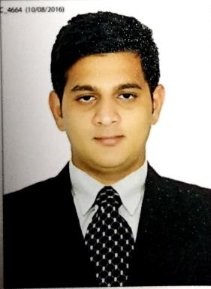 TESHAM B.Tech, Mechanical EngineeringVisiting Visa in Dubai : Till 18th December E-mail:- tesham.374728@2freemail.com  CAREER OBJECTIVE 	 To work in a firm with a professional work driven environment where I can utilize and apply my knowledge, skills which would enable me as a fresh graduate to grow while fulfilling organizationalGoals. ACADEMIC CREDENTIALS 	Bachelor’s Degree Project	Project Area: Fluid MechanicsDesign & manufacturing of Elliptical Orifice Plate.Have Analyzed with Software simulation and Working Model  Experiment very variant knife edge angles and concluded the best Efficiency OutputOptimization of Orifice meter. IT PROFICIENCY 	AutoCAD (2D Drafting)ANSYSMicrosoft Office Word, Microsoft Office Excel, Microsoft Office Power PointSAP PROFESSIONAL SKILLS	Manufacturing knowledge – (Welding , Cutting , Grinding , Casting , forging)All Hydraulic SystemsPlant Management And Safety PAPER PUBLISHED 	Perovskite, A Solar cell material for the Succeeding Generation  (IJDR-5766) OTHER ACTIVITIES 	Sahsi Adventure Himalayan Sport Company (Manali Camp)First Price in Gandhi Darshan Exam (Gandhi Smruti Trust-Bhavnagar)NCC – 2006/2007INTERPERSONAL SKILLS	Ability to rapidly build relationship and set up trust.Strong CommunicatorConfident and DeterminedAbility to cope up with different situations.Ability to Accept Constructive FeedbackPositive Team WorkerFlexibility  PROFESSIONAL EXPERIENCE 	Company’s Name    Adani Hazira Port Pvt. Ltd. (Surat)Working Period From November - 2016 to PresentDesignation           Mechanical TechnicianFunction  Maintenance and Breakdown attending of Port EquipmentsRubber Tyre Gantry (RTG) Crane – ZPMC makeCan Attend Breakdown MaintenanceScheduled Preventive MaintenanceRope change ActivityShip to Shore Crane (Quay Crane) - ZPMC makeCan Attend Breakdown MaintenanceScheduled Preventive MaintenanceRope change Activity (Hoist rope, Trolley Rope, Auxiliary Trolley Rope)  Reach Stacker (RST)KALMAR makeHYSTER makeEmpty Container Holder (ECH)Fork lift – VOLTAS makeHave Worked on SAP for Documentation Work PERSONAL DETAILS 	Date of Birth                           :-  20th March 1995Language Known                    :- Gujarati , English & HindiMarital Status                          :-  SingleNationality/Religion                :-  Indian /  HinduInterest & Hobbies                  :-  Travelling,Music,Movies,Food DECLARATION 	I do hereby declare that the above information is true to the best of my knowledge.Place: _____________                                                                                                  Tesham Date:  _____________                         QUALIFICATIONCOLLEGE/SCHOOLUNIVERSITY/BOARDYEAR OF PASSINGPERCENTAGEM.B.A(Operation)Indira Gandhi National Open University - New DelhiIGNOU2017-2019PursuingB.Tech(Mechanical Engineering)C.G.P.I.T.-MalibaCampus – Bardoli,GujratU.T.U.May 20165.9/10Diploma(Mechanical Engineering)S.T.B.S. college of diplomaEngineering – Surat,GujratG.T.U.May 20137.69/10S.S.CP.P. Savani chaitanyaVidhya sankul–Surat,GujratG.S.E.B.201073.85%